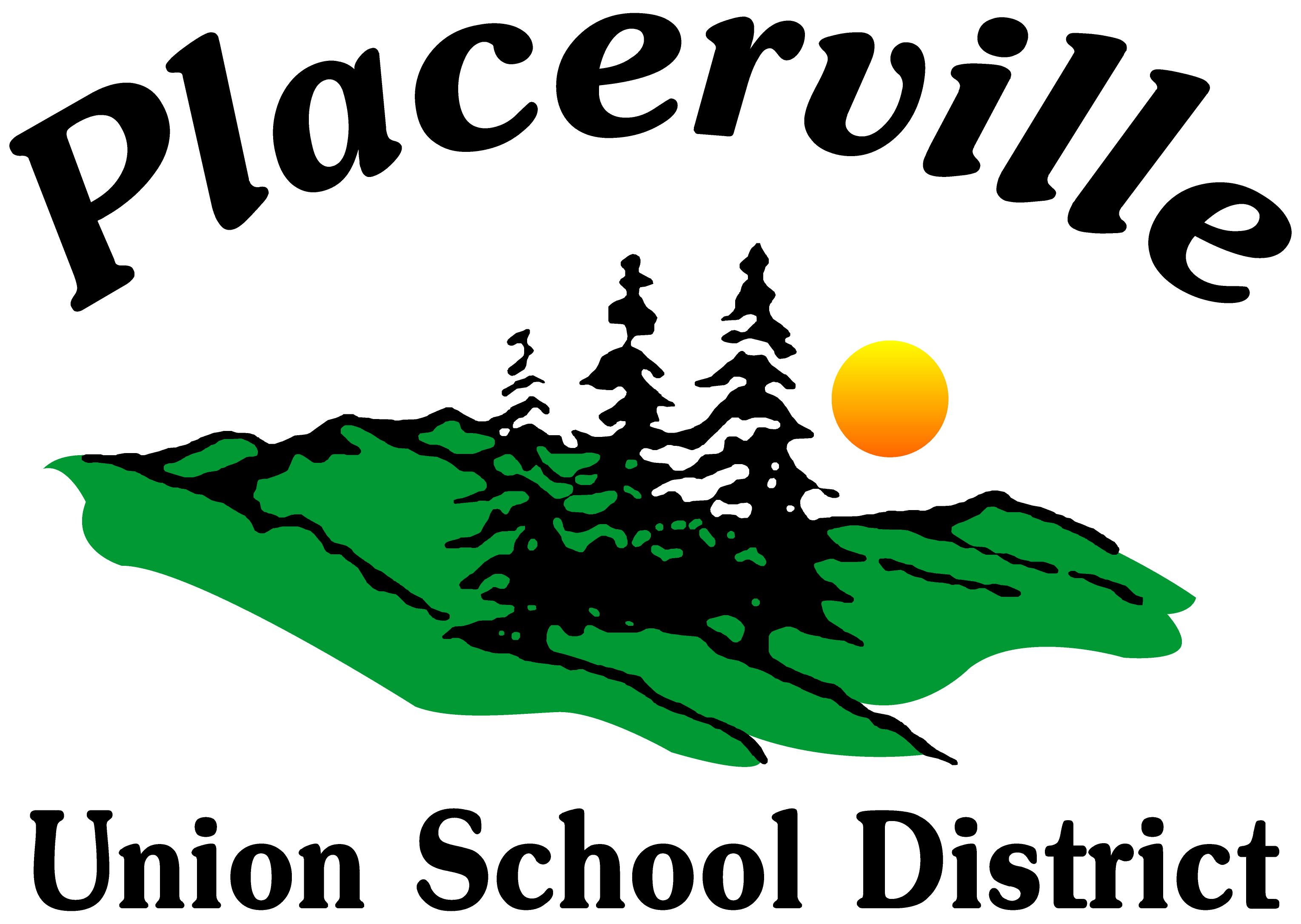 PLACERVILLE UNION SCHOOL DISTRICT1032 Thompson WayPlacerville, CA 95667SOCIAL STUDIES PUPIL CURRICULUM ADOPTIONTeachers’ Curriculum Institute6-8	History Alive Collection These materials are currently on display at the Placerville Union School District Office, 1032 Thompson Way, Placerville, CA 95667 during the hours of 7:30 a.m.-4:00 p.m.